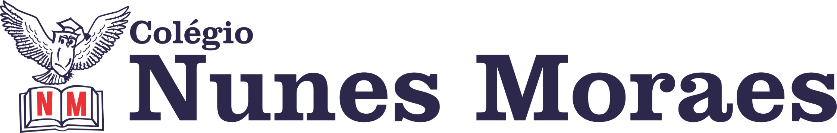 ►1ª AULA: 13h -13:55’  -  GRAMÁTICA  -  PROFESSORA ALINE LANDIM CAPÍTULO 07- VERBOS E NOMES Passo 1: Explicação do conteúdo  Caso você não consiga acessar a aula online, fale com a coordenação e  assista à videoaula abaixo. https://youtu.be/J2moDH3eVqA ►2ª AULA: 13:55’-14:50’   - QUÍMICA    – PROFESSOR RENATO DUARTECAPÍTULO 06 - TABELA PERIÓDICA –*Correção das Atividades PropostasETAPA 1 – ACESSO via Google Meet. Link informado pelo professor no momento da aula.Caso você não consiga acessar a aula online, assista à videoaula abaixo. https://youtu.be/5dih3G8zxcsETAPA 2 – Efetuar a correção dos possíveis erros na atividade. *Caso não consiga acessar a aula online,  acompanhe a correção pelo gabarito enviado pelo professor no grupo da sala no WhatsApp. ►3ª AULA: 14:50’-15:45’  - GEOGRAFIA     – PROFESSOR WERBSON FALCÃO CAPÍTULO 07- GEOMORFOLOGIA * Principais formas do relevo mundial.Aula online pelo Google Meet. (o link será enviado no início da aula).*Caso você não consiga acessar a aula online, fale com a coordenação e  assista à videoaula abaixo. https://www.youtube.com/watch?v=PehO9JGwnK4OBS: Assistir após os 23min e 43seg iniciais.►INTERVALO: 15:45’-16:10’    ►4ª AULA:   16:10’-17:05’ -  GEOGRAFIA     – PROFESSOR WERBSON FALCÃO  CAPÍTULO 07- GEOMORFOLOGIA * Principais formas do relevo mundial.Passo 1: Assistir aos vídeos nos links a seguir.Andeshttps://www.youtube.com/watch?v=jSEWL49VvjEEvereste                                    https://www.youtube.com/watch?v=DxTELrZgAb4Formação de caverna                                      https://www.youtube.com/watch?v=xzrHE6bh3lgPasso 2: Acessar a aula online. *Caso você não consiga acessar a aula online, fale com a coordenação.Passo 3: Tarefa de classe: Atividades para sala (pág. 45) - Questão 02, 03 e 04..Atividades propostas (pág. 48) - Questões 07 à 10.Identifique sua atividade com a disciplina e seu nome, registre em foto e envie para RAFAELA coordenação.Passo 3: Correção dos exercícios*Caso não consiga acessar a aula online,  acompanhe a correção pelo gabarito enviado pelo professor no grupo da sala no WhatsApp. ►5ª AULA:   17:05’ – 18:00’  –  INT. TEXTUAL -  PROFESSORA TAYELLEN PAIVA   CAPÍTULO 6: USOS EXPRESSIVOS DA LINGUAGEM PASSO 1: Acesse a aula online. *Caso você não consiga acessar a aula online, fale com a coordenação.PASSO 2: Tarefa de classe: Realize a atividade - pág. 18 e 19 (questões 1 a 4)Identifique sua atividade com a disciplina e seu nome, registre em foto e envie para RAFAELA coordenação.PASSO 3: Atente-se à correção. – pág. 18 e 19 (questões 1 a 4)*Caso não consiga acessar a aula online,  acompanhe a correção pelo gabarito enviado pela professora no grupo da sala no WhatsApp. 